      LOYOLA COLLEGE (AUTONOMOUS), CHENNAI – 600 034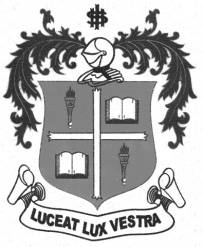     P.G. DEGREE EXAMINATION - COMMON PAPERTHIRD SEMESTER – APRIL 2011ML 3925 - HUMAN REPRODUCTIVE PHYSIOLOGY AND PATHOLOGY               Date : 15-04-2011 	Dept. No. 	  Max. : 100 Marks    Time : 1:00 - 4:00                                              Answer all the following        	               SECTION –A			2x10=20 marks1. Draw the labeled diagram of spermatozoa. 		2. Define ovulation.3. What is the purpose of breaking of water bag?4. What is hermophrodites?5. Expand the abbreviation: a) FSH, b) HSV, c) HRT and d) STD.6. Define crowning.						7. Differentiate sexual from asexual reproduction. 			8. Define menopause.9. What is sperm capacitation?10. What is parthenogenesis? Answer any four of the following 	                     SECTION B			4x10=40 marks11. Write a short note on functions and activity of testosterone with neat diagram.12. Write short note on various stages of ovarian cycle with diagram.13. Explain the male reproductive system with a neat labeled diagram.14. Give an account on metabolic and physiological changes in pregnancy.15. Explain oogenesis with neat labeled diagram.16. What is STD? Write short note on a) syphilis and b) HIV.Answer any two of the following   		                        SECTION-C		2x20=40 marks17. Give an account on fertilization and implantation of ovum.18. Describe the stages of parturition with labeled diagram.19. Write an essay on a) Ectopic pregnancy & b) Gestational trophoblastic disease.20. Describe the process of spermatogenesis in male.*******